REGIONE TOSCANA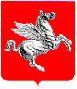 Consiglio regionaleModulo per la richiesta di autorizzazione alla partecipazione ai lavori di commissione consiliare in qualità di uditore e di uditore supplenteArticolo 37, comma 4 del Regolamento interno dell’Assemblea legislativa regionale n. 27/2015 e deliberazione Ufficio di presidenza 26 marzo 2015, n. 38 “Testo unico delle disposizioni organizzative e procedimentali del Consiglio regionale di competenza dell’Ufficio di presidenza” (Capo I – Uditori presso le commissioni – articoli 34 - 35 - 36)UDITORE ALLE SEDUTE DELLA COMMISSIONEComponente Ufficio di Presidenza/ Gruppo consiliare/Consigliere del Gruppo misto  richiedenteCommissione richiesta: Generalità dell’uditore Nome		Cognome 	Luogo e data di nascita  	Residenza  	Cittadinanza	Professione 	 Rapporto dell’uditore con il gruppo consiliare/Struttura di supporto Ufficio di PresidenzaDipendente assegnato al gruppo/Struttura di supporto Componenti Ufficio di Presidenza (specificare)Altro titolo (da specificare)Dichiarazioni di compatibilitàIl Componente dell’Ufficio di Presidenza/Il Presidente del Gruppo/il Consigliere del Gruppo misto  dichiara che l’uditore:possiede la cittadinanza italiana oppure la cittadinanza di altro stato dell’Unione europea oppure regolare soggiorno nel territorio dello stato italiano;ha il domicilio in un comune della Regione Toscana. Obblighi dell’uditore L’uditore è consapevole di essere tenuto:ad astenersi da qualsiasi forma di partecipazione attiva ai lavori della commissione;ad attenersi ad un comportamento conforme a dignità, discrezione e riservatezza, comunque tale da non ostacolare il libero e corretto funzionamento dei lavori della commissione;a mantenere il segreto d’ufficio.Allegato 1: curriculum dell’uditore DataFirma uditore  	Firma del Componente Ufficio di Presidenza/Presidente del gruppo/consigliere Gruppo mistoComponente Ufficio di Presidenza/ Gruppo consiliare/Consigliere del Gruppo misto richiedente	_Commissione richiesta: Generalità dell’uditore supplente Nome	_Cognome 	Luogo e data di nascita  	Residenza  	Cittadinanza 	Professione  	 Rapporto dell’uditore supplente con il Gruppo consiliare/Struttura di supporto Ufficio di PresidenzaDipendente assegnato al Gruppo/Struttura di supporto Componenti Ufficio di Presidenza (specificare)Altro titolo (da specificare)	_Dichiarazioni di compatibilitàIl Presidente dichiara che l’uditore supplente:possiede la cittadinanza italiana oppure la cittadinanza di altro stato dell’Unione europea oppure regolare soggiorno nel territorio dello stato italiano;ha il domicilio in un comune della Regione Toscana. Obblighi dell’uditore supplenteL’uditore è consapevole di essere tenuto:ad astenersi da qualsiasi forma di partecipazione attiva ai lavori della commissione;ad attenersi ad un comportamento conforme a dignità, discrezione e riservatezza, comunque tale da non ostacolare il libero e corretto funzionamento dei lavori della commissione;a mantenere il segreto d’ufficio.DataFirma uditore supplente	 	Firma del Componente Ufficio di Presidenza/Presidente del gruppo/consigliere Gruppo mistoINFORMATIVA - Autorizzazione alla partecipazione ai lavori della commissione in qualità di uditore o uditore supplente (ai sensi dell'art. 13 del Regolamento (UE) 2016/679 del Parlamento europeo e del Consiglio del 27 aprile 2016 “Regolamento generale sulla protezione dei dati”)La informo che:a) i dati personali sono trattati ai fini dell’autorizzazione alla partecipazione ai lavori della commissione in qualità di uditore cosi come previsto nell’articolo 37 del regolamento interno dell’Assemblea legislativa regionale  27/2015 e al Capo I “Uditori presso le commissioni” articoli 34 e seguenti del Testo unico delle disposizioni organizzative procedurali del Consiglio regionale di competenza dell’Ufficio di presidenza;il conferimento dei dati ha natura obbligatoria. L’eventuale rifiuto impedisce lo svolgimento della procedura di autorizzazione;il trattamento è effettuato con strumenti cartacei ed elettronici con l'osservanza di ogni misura cautelativa della sicurezza e della riservatezza dei dati nel rispetto della normativa in tema di privacy;i dati personali sono conservati presso l’ufficio segreteria dell’Ufficio di presidenza e ne vengono a conoscenza solo gli incaricati del trattamento assegnati al citato ufficio;rispetto al trattamento di dati suddetti potrà esercitare i suoi diritti nei confronti del titolare del trattamento, ai sensi dell’articolo 13 del Regolamento (UE) 2016/679;il Titolare del trattamento è la Regione Toscana - Consiglio regionale;il responsabile è il dott. Savio Picone, Segretario generale del Consiglio regionale.